ACTION 
GRANTS 
PROGRAMGrant GuidelinesOverviewAccess Health and Community (AccessHC) works with community groups and organisations to help them promote social inclusion and gender equity. The Action Grants Program aims to help schools, early childhood centres, sporting clubs and community groups in Manningham and Boroondara to implement positive change in the priority areas of social inclusion and gender equity. This small grant is limited to $1000 (ex. GST) per group.Applications will be accepted until the allocated funding has been used, or until 1 May 2021.
Eligibility CriteriaYour project must be based in the Boroondara or Manningham Local Government Areas. Your organisation/group must be working with or agree to work with AccessHC to promote gender equity or social inclusion.ExclusionsProfit-making activitiesProjects or activities primarily focussed on religious or political advocacyOperational expenses such as salaries or insuranceInterstate or overseas travel.Conditions of FundingGrants of a maximum $1000 (ex. GST) are available for community groups and organisations. Funds are to be expended within 3 months of approval. Successful applicants will be required to provide a short report at the end of the funding period demonstrating how the funds were spent. Assessment Process and TimelinesApplications are accepted until the allocated funding has been used, or until 1 May 2021.Applicants must discuss their project with an AccessHC Health Promotion staff member before submission.Applications may be submitted to grants@accesshc.org.au Approval of applications by Action Grants Committee will be in accordance with grant guidelines, priorities and eligibility criteria outlined in this document.More InformationAccess Health and Community
03 9810 3072
health.promotion@accesshc.org.au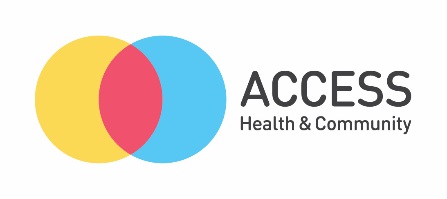 APPLICATION FORM- ONLY USE SPACE PROVIDED -MilestonesDateSubmissions By 1st of any monthApplicant NotificationWithin 4 weeks of submissionFunding PeriodProject activities to be completed within 3 months of funding approvalReport Due At the end of the funding periodAPPLICANT DETAILS:	APPLICANT DETAILS:	APPLICANT DETAILS:	APPLICANT DETAILS:	APPLICANT DETAILS:	Project NameOrganisation/GroupABN (if applicable)PhoneContact PersonEmailAmountDateBANK ACCOUNT DETAILS:BANK ACCOUNT DETAILS:BANK ACCOUNT DETAILS:BANK ACCOUNT DETAILS:Bank NameBSB (xxx-xxx)Account No.Account NameTYPE OF ORGANISATION OR GROUP: TYPE OF ORGANISATION OR GROUP: TYPE OF ORGANISATION OR GROUP: TYPE OF ORGANISATION OR GROUP: TYPE OF ORGANISATION OR GROUP: TYPE OF ORGANISATION OR GROUP: Early ChildhoodSporting Clubs SchoolsOtherGRANT PROPOSAL: 	Please outline what action you require funds for? What are you going to do with the funding and when will you do this?Please outline what action you require funds for? What are you going to do with the funding and when will you do this?What is the intended outcome of this action? How does it work towards improving gender equity or social inclusion?What is the intended outcome of this action? How does it work towards improving gender equity or social inclusion?What is the intended reach? Who will benefit from this action?What is the intended reach? Who will benefit from this action?EXPENSES BREAKDOWNEXPENSES BREAKDOWNProvide a breakdown of activity expenses by item, for example; fees, equipment, travel/transport, administration.Provide a breakdown of activity expenses by item, for example; fees, equipment, travel/transport, administration.Activity ExpenseOTHER SOURCES OF FUNDINGOTHER SOURCES OF FUNDINGWhat other sources (cash or in-kind contributions) of funding have you applied for, such as services, equipment, volunteer time and materials?What other sources (cash or in-kind contributions) of funding have you applied for, such as services, equipment, volunteer time and materials?Cash or In-Kind Contribution